Zadatak za učenike koji radi po IOPu 1. Učenici gledaju slike i dopisuju nazive mesta ispod njih uz pomoć i podršku roditelja.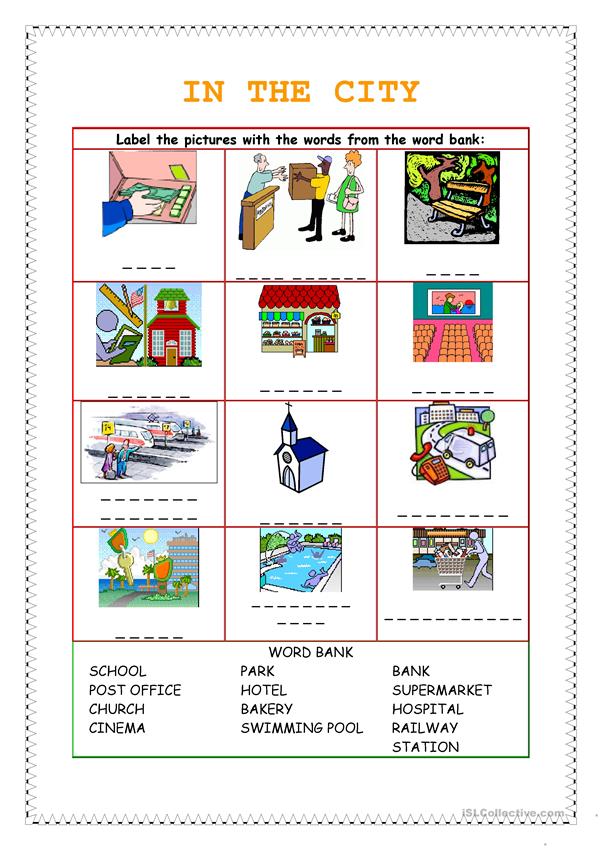 Zadatak za učenika  koji radi po IOPu 2. Učenik dopunjava ukrštenicu uz pomoć brata blizanca.CINEMASCHOOLPOSTOFFICESTADIUMSWIMMINGPOOLSUPERMARKETHOSPITALLIBRARYMUSEUMBRIDGEbridge				MUESUM			library			stadium			post office	     school		cinema               hospital			supermarket		swimming pool	1C2BI3LR4HN5SWIMMINGPOOLETBDSMARG6SUPERMARKETDAEIIR7M8POSTOFFICEUYUAM9SCHOOLEUM